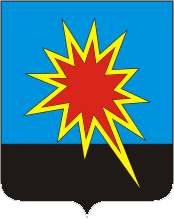 КОЛЛЕГИЯ АДМИНИСТРАЦИИКАЛТАНСКОГО ГОРОДСКОГО ОКРУГАРЕШЕНИЕОт 25.02.2020    № 12 - ркОб утверждении отчета «Об исполнении муниципальной программы «Образование в Калтанском городском округе» на 2014-2021 годы» за 2019 годЗаслушав и обсудив отчет начальника муниципального казенного учреждения Управление образования администрации Калтанского городского округа Плюсниной Н. В. «Об исполнении муниципальной программы «Образование в Калтанском городском округе» на 2014-2021 годы» за 2019 год: Одобрить отчет «Об исполнении муниципальной программы «Образование в Калтанском городском округе» на 2014-2021 годы» за 2019 год и утвердить в установленном порядке.Председатель коллегии                 		                       Л.А. ШайхелисламоваСекретарь коллегии                                                         Т. А. ВерещагинаКЕМЕРОВСКАЯ ОБЛАСТЬ – КУЗБАСС КАЛТАНСКИЙ ГОРОДСКОЙ ОКРУГАДМИНИСТРАЦИЯ КАЛТАНСКОГО ГОРОДСКОГО ОКРУГАПОСТАНОВЛЕНИЕОт 02.03.2020   № 50- пОб утверждении отчета «Об исполнении муниципальной программы «Образование в Калтанском городском округе» на 2014-2021 годы» за 2019 годНа основании решения коллегии администрации Калтанского городского округа от 25.02.2020 г. № 12 -рк «Об исполнении муниципальной программы «Образование в Калтанском городском округе» на 2014-2021 годы» за 2019 год, в целях повышения качества образования, ориентированного на социально-экономические потребности Калтанского городского округа и Кемеровской области:Утвердить отчет «Об исполнении муниципальной программы «Образование в Калтанском городском округе» на 2014-2021 годы» за 2019 год.Начальнику отдела организационной и кадровой работы (Верещагина Т. А.) обеспечить размещение настоящего постановления на сайте администрации Калтанского городского округа.Настоящее постановление вступает в силу с момента подписания.Контроль за исполнением постановления возложить на заместителя главы Калтанского городского округа по социальным вопросам Клюеву А. Б.Глава Калтанскогогородского округа							И. Ф. ГолдиновУтвержденпостановлением администрацииКалтанского городского округаот 02.03.2020 № 50 - пОтчет «Об исполнении муниципальной программы «Образование в Калтанском городском округе» на 2014-2021 годы» за 2019 годВ октябре 2013 года принята муниципальная программа «Образование в Калтанском городском округе» на 2014-2021 годы (постановление администрации Калтанского городского округа от 01.10.2013 № 354-п).Цель разработки и реализации программы:Модернизация материально-технической базы образовательных организаций, повышение социального статуса педагогических работников образовательных организаций, активизация творческой деятельности обучающихся, воспитанников и педагогических работников образовательных организаций Калтанского городского округа.Обеспечение государственных гарантий доступности и расширение возможности получения образования всеми слоями населения Калтанского городского округа.Повышение качества образования, ориентированного на социально-экономические потребности Калтанского городского округа и Кемеровской области.Для достижения поставленной цели в 2019 году решались задачи:Обеспечение образовательных организаций современным учебным оборудованием.Обеспечение противопожарной безопасности образовательных организаций и обеспечение безопасности жизнедеятельности участников образовательных отношений.Стимулирование творческой активности педагогических работников, учащихся и воспитанников образовательных организаций.Улучшение качества организации питания, отдыха, оздоровления и занятости учащихся, воспитанников образовательных организаций.Поддержка инновационного развития образовательных организаций городского округа.Обеспечение санитарно-гигиенического состояния в образовательных организациях Калтанского городского округа.Обеспечение государственных гарантий доступности и развития возможностей получения полноценного образования. Формирование эффективных экономических отношений в муниципальной системе образования, в том числе введение нормативного бюджетного финансирования в расчете на душу населения для всех типов образовательных организаций. Обеспечение доступа всех участников образовательной деятельности к глобальным информационным ресурсам по высокоскоростным каналам.Муниципальная программа «Образование в Калтанском городском округе» на 2014-2021 годы реализовывалась как взаимосвязанный по содержанию, срокам выполнения и ресурсам согласованный комплекс мероприятий правового, организационного, финансового, социального характера, направленный на решение приоритетных направлений развития системы управления, финансово-экономических механизмов деятельности образовательных организаций, содержания и технологий образования.Анализ результатов реализации муниципальной программы за 2019 год позволяет зафиксировать ряд позитивных базовых достижений и выявить ключевые проблемы, которые должны стать предметом работы муниципальной системы образования на ближайшую перспективу.Подпрограмма «Развитие системы образования».Поддержка педагогических работников и совершенствование профессионального мастерства выполнена по плану 2019 года и составила 106 человек. Это свидетельствует о созданных механизмах мотивации педагогов к повышению качества работы и непрерывному профессиональному росту. В соответствии с программой доля педагогических работников, повысивших квалификацию и прошедших профессиональную переподготовку в общем количестве педагогических работников за 2019 год, составляет 37%. Охват педагогических работников конкурсами профессионального мастерства – 51%. Всего в 2019 году в муниципальных, областных, всероссийских и международных конкурсах приняли участие 192 педагога, из них признаны победителями и призерами международного уровня – 13 человек; 88 – федерального уровня, 45 – областного уровня. Доля педагогических работников, имеющих высшее профобразование в общей численности руководящих и педагогических работников, - 78%.  Высшую квалификационную категорию имеют 52% педагогов. Прошли сертификацию 9 человек. В 2019 году три педагога Калтанского городского округа награждены нагрудным знаком «Почетный работник воспитания и просвещения Российской Федерации».По результатам работы школы №№ 1, 2, 30, дом детского творчества, детские сады № 15, 24 и детский сад «Планета детства» включены в Национальный реестр «Ведущие образовательные учреждения России» за 2019 год. На основании независимой оценки качества образования, проводимой по всей территории Кемеровской области среди детских садов, 4 детских сада Калтанского городского округа (детский сад «Планета детства», детские сады №№ 2, 15, 7) вошли в число 50 лучших детских садов региона.Для обучающихся школ приобретены учебники для школьных библиотек на сумму 2166,3 тыс. руб., из них 1995,3 тыс. – средства субвенции, 171 тыс. руб. – внебюджетные средства школ, что позволило обеспечить учебниками учащихся в рамках федеральных государственных образовательных стандартов на 100%.Большое внимание уделяется обеспечению условий, способствующих сохранению и укреплению здоровья воспитанников, учащихся и работников образовательных организациях.В мероприятии «Отдых» планировалось оздоровить 2975 детей (85,5% от общей численности детей). Достигнутый показатель составил 3006 чел. (86,4% от общей численности детей). Приобретено путевок в загородные оздоровительные лагеря и санатории – 1855, что на 215 больше, чем в 2018 году. В многодневные походы по родному краю в 2019 году сходили 635 детей (53 похода). Эффективность реализации данного направления обеспечена использованием малозатратных форм отдыха и занятости школьников в летнее время.В мероприятии «Поддержка одаренных детей» достигнут показатель 65 учащихся. В 2017 году учреждена новая форма поддержки одаренных детей – муниципальная премия «Одаренные дети», которую в 2019 году получили 50 школьников. В 2019 году 15 выпускников школ награждены золотыми и серебряными медалями «За особые успехи в учении», 2 учащихся стали региональными призерами всероссийской олимпиады школьников. Значимые детские образовательные достижения:учащийся школы № 2 Черняков Захар стал призером всероссийского конкурса АгроНТИ в номинации «АгроРоботы»;команда школы № 1 стала призером Всекузбасских спортивных соревнований «Смелость быть первыми»;команда дома детского творчества заняла I место в областной профильной смене «Юный техник – эрудит»;команда школы № 30 как победитель областного этапа представляла Кузбасс и вошла в десятку лучших на Всероссийских спортивных играх школьных спортивных клубов в г. Анапе;команда дома детского творчества как победитель областного этапа представляла Кузбасс и стала победителем конкурсов Всероссийского слета юных краеведов в Алтайском крае.В рамках реализации регионального проекта «Успех каждого ребенка» обеспечено введение системы персонифицированного финансирования дополнительного образования.Категория детей, которым предоставляются сертификаты дополнительного образования, – дети от 5 до 18 лет. В 2019 году на реализацию ПФДО направлено 1,063 млн. рублей. Благодаря сертификатам 379 детей бесплатно обучаются по дополнительным образовательным программам дома детского творчества. В целом система образования Калтанского городского округа в этом году была представлена на Международной выставке-ярмарке «Кузбасский образовательный форум – 2019», г. Кемерово и специализированной выставке «Образование. Карьера», г. Новокузнецк.Подпрограмма «Организация предоставления общего образования». В мероприятии «Обеспечение государственных гарантий реализации прав граждан на получение общедоступного и бесплатного дошкольного образования в муниципальных и частных дошкольных образовательных организациях», средняя заработная плата педагогических работников дошкольных организаций планировалась в размере 32803,73 руб., исполнение составило 33476,77 руб. Увеличение целевого показателя составило 673,04 руб.В мероприятии «Обеспечение государственных гарантий реализации прав граждан на получение общедоступного и бесплатного дополнительного образования детей в муниципальных общеобразовательных организациях в части расходов на оплату труда», средняя заработная плата педагогических работников дополнительного образования составила 36303,54 руб., что на 1409,17 руб. больше планового значения (34894,37 руб.).  В мероприятии «Обеспечение государственных гарантий реализации прав граждан на получение общедоступного и бесплатного дошкольного, начального общего, основного общего, среднего общего образования и дополнительного образования детей в муниципальных образовательных организациях», средняя заработная плата педагогических работников общеобразовательных организаций составила 34681,84 руб. Увеличение целевого показателя (33509,80 руб.) составило 1172,04 руб.В целом по подпрограмме «Организация предоставления общего образования» достигнуты следующие показатели:Школьное образование. В 2019 году аттестаты о среднем общем образовании получили не все выпускники 11 классов. 1 выпускник, не справившись с экзаменом по математике, не стал использовать возможность пересдачи экзамена осенью, и в настоящее время он обучается в Кемеровском областном колледже культуры и искусств.В 2019 году школа № 30 участвует в региональном проекте «Современная школа». 24 сентября на базе школы открылся Центр образования гуманитарного и цифрового профилей «Точка роста». Установлено современное учебное оборудование для предметов «Технология», «ОБЖ» и «Информатика», а также созданы медиазона, коворкинг (центр для коллективных и индивидуальных свободных занятий), шахматная зона. Оборудование на сумму 1,5 млн. руб. из ФБ и ОБ. Из МБ направлено 715,0 тыс. руб. на операционные расходы. Школа № 1 включена в реализацию регионального проекта «Цифровая образовательная среда». В этом году в школу поступило современное компьютерное оборудование и программное обеспечение. Оборудование на сумму 2,2 млн. руб. из ФБ и ОБ: МФУ, 2 интерактивных комплекса, 38 ноутбуков. Кроме того, школа № 1 в этом году стала победителем областного этапа Всероссийского конкурса «Лучшая инклюзивная школа России».Школы городского округа создают не только качественные условия обучения, но и демонстрирует высокую корпоративную социальную ответственность и культуру безопасности – в этом году школа № 30 стала победителем Кемеровской области и заняла 26 позицию среди более 6 тысяч участников федерального конкурса Минтруда России «Успех и безопасность» в номинации «Лучшая организация в области охраны труда в сфере образования».По результатам независимой оценки качества образования все школы Калтанского городского округа входят в 100 лучших школ Кузбасса.Дошкольное образование. В 2019 году продолжается реализация федерального государственного образовательного стандарта дошкольного образования. Доля педагогических и руководящих работников детских садов, прошедших повышение квалификации, выше среднего по области показателя. Специалистами Управления образования проводится большая работа по совершенствованию компетенций педагогических и руководящих работников в соответствии с требованиями профессионального стандарта педагога и ФГОС ДО (вебинары, круглые столы, практико-ориентированные семинары).9 детских садов получили положительные экспертные заключения общественно-профессиональной экспертизы образовательных программ для детей дошкольного возраста. Благодаря поддержке Фонда президентских грантов в городе Калтан на базе детского сада № 24 «Белочка» (улица Горького, 24), детского сада № 15 «Звездочка» (ул. Дзержинского, 47) созданы ресурсные центры профилактики и коррекции речевых нарушений. Ресурсные центры открыты для всех дошкольников 5-7 лет, нуждающихся в речевой коррекции. Занятия проводятся учителями-логопедами, педагогами-психологами с использованием программно-индикаторного комплекса методом биологической обратной связи.В 7 детских садах (№№ 1, 37, 12, 38, 24, 7, ЦРР) функционируют группы комбинированной направленности для детей с тяжелыми нарушениями речи, разработаны адаптированные основные образовательные программы дошкольного образования.В пяти детских садах (№№ 38, 12, 15, 24, 37) функционируют группы для детей раннего возраста.В детских сада № 15 «Звездочка» и «Планета детства» действуют консультативные пункты с целью оказания методической, психолого-педагогической, консультативной помощи родителям.Доля детей в возрасте от 1 до 6 лет, получающих дошкольную образовательную услугу в детских садах, в общей численности детей в возрасте 1-6 лет 1610 детей – 70% (численность детей в возрасте 1-6 лет в Калтанском городском округе по состоянию на 01.01.2019 – 2303 человек). В том числе:численность детей 1-2 года – 693 чел., охват детей детскими садами составляет 251 чел. (36%);численность детей 3-7 лет – 1610 чел., охват детей детскими садами составляет 1277 чел. (79 %).Для увеличения охвата детей услугами раннего дошкольного образования при детских садах действуют центры игровой поддержки, которые посещают 185 чел. в возрасте до трех лет.Количество детей в возрасте 1-6 лет, стоящих на учете для определения в дошкольные образовательные организации, составляет 86 детей. На 01.09.2020 всем детям, состоящим на очереди, будут предоставлены места в детские сады.Дополнительное образование. В городском округе сохраняется приоритет бесплатности и равного доступа всех детей к дополнительному образованию, в том числе детей с ограниченными возможностями здоровья. Обучающиеся имеют возможность получить дополнительное образование через внеурочную деятельность в школах в рамках федеральных государственных образовательных стандартов или на базе дома детского творчества. Внеурочной деятельностью охвачены все учащиеся 1-9 классов школ городского округа (3343 чел., 95%). Каждый учащийся имеет возможность 10 часов в неделю заниматься по программам различных направлений (духовно-нравственное, физкультурно-спортивное и оздоровительное, социальное, общеинтеллектуальное, общекультурное) в таких формах, как кружки, художественные студии, спортивные секции, юношеские организации, краеведческая работа, школьные научные общества, общественно полезные практики, военно-патриотические объединения и т. д.В доме детского творчества в 2019 году обучались 2085 человек – 59,9% от общего количества учащихся школ городского округа. Действует 31 творческое объединение по направленностям: социально-педагогическая (450 чел.); туристско-краеведческая (462 чел.); физкультурно-спортивная (135 чел.); художественная (670 чел.); естественнонаучная (308 чел.); техническая (60 чел.). Реализуются новые программы: курс робототехники, геологический музей-мастерская, плавание «Маленький дельфин».Подпрограмма «Социальные гарантии в системе образования».В мероприятии «Выплата единовременного пособия при всех формах устройства детей, лишенных родительского попечения, в семью» изначальный показатель – 3 семьи, достигнутый показатель 2019 года составил 18 семей (24 детей), в 2018 году – 14 семей (20 детей).Финансирование программы на 2019 год составило 410286,2 тыс. рублей, в том числе:700,0 тыс. рублей из федерального бюджета; 266009,5 тыс. рублей из областного бюджета; 143576,7 тыс. рублей из местного бюджета. Исполнение программных мероприятий в 2019 году:Таким образом, в результате проведенных мероприятий в 2019 году достигнуты планируемые значения целевых показателей (индикаторов) программы:Наименование муниципальной программы, подпрограммы, мероприятияИсточник финансированияОбъем финансовых ресурсов, тыс. рублейОбъем финансовых ресурсов, тыс. рублейОбъем финансовых ресурсов, тыс. рублейНаименование муниципальной программы, подпрограммы, мероприятияИсточник финансированияПлан 2019г.Факт 2019г.%
исполненияМуниципальная программа "Образование в Калтанского городском округе" на 2014-2021 гг.Всего410569,4410286,299,9Муниципальная программа "Образование в Калтанского городском округе" на 2014-2021 гг.местный бюджет144358,0143576,799,5Муниципальная программа "Образование в Калтанского городском округе" на 2014-2021 гг.областной бюджет265511,4266009,5100,2Муниципальная программа "Образование в Калтанского городском округе" на 2014-2021 гг.федеральный бюджет700,0700,0100,0Муниципальная программа "Образование в Калтанского городском округе" на 2014-2021 гг.иные не запрещенные законодательством источникиПодпрограмма "Развитие системы образования"Всего9255,98477,491,6Подпрограмма "Развитие системы образования"местный бюджет7764,96847,488,2Подпрограмма "Развитие системы образования"областной бюджет1491,01630,0109,3Подпрограмма "Развитие системы образования"федеральный бюджетПодпрограмма "Развитие системы образования"иные не запрещенные законодательством источникиПоддержка педагогических работников и совершенствование профессионального мастерстваВсего240,056,623,6Поддержка педагогических работников и совершенствование профессионального мастерстваместный бюджет240,056,623,6Поддержка педагогических работников и совершенствование профессионального мастерстваобластной бюджетПоддержка педагогических работников и совершенствование профессионального мастерствафедеральный бюджетПоддержка педагогических работников и совершенствование профессионального мастерстваиные не запрещенные законодательством источникиГрантовая поддержка образовательных организаций, обеспечивающих современное качество образованияВсего0,00,0Грантовая поддержка образовательных организаций, обеспечивающих современное качество образованияместный бюджет0,00,0Грантовая поддержка образовательных организаций, обеспечивающих современное качество образованияобластной бюджетГрантовая поддержка образовательных организаций, обеспечивающих современное качество образованияфедеральный бюджетГрантовая поддержка образовательных организаций, обеспечивающих современное качество образованияиные не запрещенные законодательством источникиОрганизация питания детейВсего5372,05372,0100,0Организация питания детейместный бюджет5372,05372,0100,0Организация питания детейобластной бюджетОрганизация питания детейфедеральный бюджетОрганизация питания детейиные не запрещенные законодательством источникиОтдыхВсего0,0481,8Отдыхместный бюджет0,0481,8Отдыхобластной бюджетОтдыхфедеральный бюджетОтдыхиные не запрещенные законодательством источникиМодернизация материально-технического обеспечения образовательных организацийВсего152,3316,9208,1Модернизация материально-технического обеспечения образовательных организацийместный бюджет152,3316,9208,1Модернизация материально-технического обеспечения образовательных организацийобластной бюджетМодернизация материально-технического обеспечения образовательных организацийфедеральный бюджетМодернизация материально-технического обеспечения образовательных организацийиные не запрещенные законодательством источникиПоддержка одаренных детейВсего0,057,5Поддержка одаренных детейместный бюджет0,057,5Поддержка одаренных детейобластной бюджетПоддержка одаренных детейфедеральный бюджетПоддержка одаренных детейиные не запрещенные законодательством источникиОбеспечение санитарно-гигиенического состояния в образовательных организацияхВсего1566,6507,632,4Обеспечение санитарно-гигиенического состояния в образовательных организацияхместный бюджет1566,6507,632,4Обеспечение санитарно-гигиенического состояния в образовательных организацияхобластной бюджетОбеспечение санитарно-гигиенического состояния в образовательных организацияхфедеральный бюджетОбеспечение санитарно-гигиенического состояния в образовательных организацияхиные не запрещенные законодательством источникиРазвитие единого образовательного пространства, повышение качества образовательных результатов    Всего154,0154,0100,0Развитие единого образовательного пространства, повышение качества образовательных результатов    местный бюджетРазвитие единого образовательного пространства, повышение качества образовательных результатов    областной бюджет154,0154,0100,0Развитие единого образовательного пространства, повышение качества образовательных результатов    федеральный бюджетРазвитие единого образовательного пространства, повышение качества образовательных результатов    иные не запрещенные законодательством источникиОрганизация круглогодичного отдыха, оздоровления и занятости обучающихсяВсего1771,01476,083,3Организация круглогодичного отдыха, оздоровления и занятости обучающихсяместный бюджет434,00,00,0Организация круглогодичного отдыха, оздоровления и занятости обучающихсяобластной бюджет1337,01476,0110,4Организация круглогодичного отдыха, оздоровления и занятости обучающихсяфедеральный бюджетОрганизация круглогодичного отдыха, оздоровления и занятости обучающихсяиные не запрещенные законодательством источникиОбеспечение деятельности МКУ УО за счет средств от оказания платных услугВсего0,054,9Обеспечение деятельности МКУ УО за счет средств от оказания платных услугместный бюджет0,054,9Обеспечение деятельности МКУ УО за счет средств от оказания платных услугобластной бюджетОбеспечение деятельности МКУ УО за счет средств от оказания платных услугфедеральный бюджетОбеспечение деятельности МКУ УО за счет средств от оказания платных услугиные не запрещенные законодательством источникиПодпрограмма "Организация предоставления общего образования"Всего365662,9365999,0100,1Подпрограмма "Организация предоставления общего образования"местный бюджет12214512196199,8Подпрограмма "Организация предоставления общего образования"областной бюджет243517,9244038100,2Подпрограмма "Организация предоставления общего образования"федеральный бюджетПодпрограмма "Организация предоставления общего образования"иные не запрещенные законодательством источники«Обеспечение государственных гарантий реализации прав граждан на получение общедоступного и бесплатного дошкольного образования в муниципальных дошкольных образовательных организациях в части расходов на оплату труда»Всего62823,864760,4103,1«Обеспечение государственных гарантий реализации прав граждан на получение общедоступного и бесплатного дошкольного образования в муниципальных дошкольных образовательных организациях в части расходов на оплату труда»местный бюджет62823,864760,4103,1«Обеспечение государственных гарантий реализации прав граждан на получение общедоступного и бесплатного дошкольного образования в муниципальных дошкольных образовательных организациях в части расходов на оплату труда»областной бюджет«Обеспечение государственных гарантий реализации прав граждан на получение общедоступного и бесплатного дошкольного образования в муниципальных дошкольных образовательных организациях в части расходов на оплату труда»федеральный бюджет«Обеспечение государственных гарантий реализации прав граждан на получение общедоступного и бесплатного дошкольного образования в муниципальных дошкольных образовательных организациях в части расходов на оплату труда»иные не запрещенные законодательством источники«Обеспечение государственных гарантий реализации прав граждан на получение общедоступного и бесплатного дополнительного образования детей в муниципальных общеобразовательных организациях в части расходов на оплату труда»Всего15327,815069,698,3«Обеспечение государственных гарантий реализации прав граждан на получение общедоступного и бесплатного дополнительного образования детей в муниципальных общеобразовательных организациях в части расходов на оплату труда»местный бюджет15327,815069,698,3«Обеспечение государственных гарантий реализации прав граждан на получение общедоступного и бесплатного дополнительного образования детей в муниципальных общеобразовательных организациях в части расходов на оплату труда»областной бюджет«Обеспечение государственных гарантий реализации прав граждан на получение общедоступного и бесплатного дополнительного образования детей в муниципальных общеобразовательных организациях в части расходов на оплату труда»федеральный бюджет«Обеспечение государственных гарантий реализации прав граждан на получение общедоступного и бесплатного дополнительного образования детей в муниципальных общеобразовательных организациях в части расходов на оплату труда»иные не запрещенные законодательством источники«Обеспечение государственных гарантий реализации прав граждан на получение общедоступного и бесплатного дошкольного, начального общего, основного общего, среднего (полного) общего образования в муниципальных общеобразовательных организациях в части расходов на оплату труда»Всего0,00,0«Обеспечение государственных гарантий реализации прав граждан на получение общедоступного и бесплатного дошкольного, начального общего, основного общего, среднего (полного) общего образования в муниципальных общеобразовательных организациях в части расходов на оплату труда»местный бюджет0,00,0«Обеспечение государственных гарантий реализации прав граждан на получение общедоступного и бесплатного дошкольного, начального общего, основного общего, среднего (полного) общего образования в муниципальных общеобразовательных организациях в части расходов на оплату труда»областной бюджет«Обеспечение государственных гарантий реализации прав граждан на получение общедоступного и бесплатного дошкольного, начального общего, основного общего, среднего (полного) общего образования в муниципальных общеобразовательных организациях в части расходов на оплату труда»федеральный бюджет«Обеспечение государственных гарантий реализации прав граждан на получение общедоступного и бесплатного дошкольного, начального общего, основного общего, среднего (полного) общего образования в муниципальных общеобразовательных организациях в части расходов на оплату труда»иные не запрещенные законодательством источники«Обеспечение государственных гарантий реализации прав граждан на получение общедоступного и бесплатного дошкольного образования в муниципальных дошкольных образовательных организациях в части расходов на оплату коммунальных услуг»Всего1134811444,8100,9«Обеспечение государственных гарантий реализации прав граждан на получение общедоступного и бесплатного дошкольного образования в муниципальных дошкольных образовательных организациях в части расходов на оплату коммунальных услуг»местный бюджет1134811444,8100,9«Обеспечение государственных гарантий реализации прав граждан на получение общедоступного и бесплатного дошкольного образования в муниципальных дошкольных образовательных организациях в части расходов на оплату коммунальных услуг»областной бюджет«Обеспечение государственных гарантий реализации прав граждан на получение общедоступного и бесплатного дошкольного образования в муниципальных дошкольных образовательных организациях в части расходов на оплату коммунальных услуг»федеральный бюджет«Обеспечение государственных гарантий реализации прав граждан на получение общедоступного и бесплатного дошкольного образования в муниципальных дошкольных образовательных организациях в части расходов на оплату коммунальных услуг»иные не запрещенные законодательством источники«Обеспечение государственных гарантий реализации прав граждан на получение общедоступного и бесплатного дополнительного образования детей в муниципальных общеобразовательных организациях в части расходов на оплату коммунальных услуг»Всего681,0629,392,4«Обеспечение государственных гарантий реализации прав граждан на получение общедоступного и бесплатного дополнительного образования детей в муниципальных общеобразовательных организациях в части расходов на оплату коммунальных услуг»местный бюджет681,0629,392,4«Обеспечение государственных гарантий реализации прав граждан на получение общедоступного и бесплатного дополнительного образования детей в муниципальных общеобразовательных организациях в части расходов на оплату коммунальных услуг»областной бюджет«Обеспечение государственных гарантий реализации прав граждан на получение общедоступного и бесплатного дополнительного образования детей в муниципальных общеобразовательных организациях в части расходов на оплату коммунальных услуг»федеральный бюджет«Обеспечение государственных гарантий реализации прав граждан на получение общедоступного и бесплатного дополнительного образования детей в муниципальных общеобразовательных организациях в части расходов на оплату коммунальных услуг»иные не запрещенные законодательством источники«Обеспечение государственных гарантий реализации прав граждан на получение общедоступного и бесплатного дошкольного, начального общего, основного общего, среднего (полного) общего образования в муниципальных общеобразовательных организациях в части расходов на оплату коммунальных услуг»Всего11549,010936,294,7«Обеспечение государственных гарантий реализации прав граждан на получение общедоступного и бесплатного дошкольного, начального общего, основного общего, среднего (полного) общего образования в муниципальных общеобразовательных организациях в части расходов на оплату коммунальных услуг»местный бюджет11549,010936,294,7«Обеспечение государственных гарантий реализации прав граждан на получение общедоступного и бесплатного дошкольного, начального общего, основного общего, среднего (полного) общего образования в муниципальных общеобразовательных организациях в части расходов на оплату коммунальных услуг»областной бюджет«Обеспечение государственных гарантий реализации прав граждан на получение общедоступного и бесплатного дошкольного, начального общего, основного общего, среднего (полного) общего образования в муниципальных общеобразовательных организациях в части расходов на оплату коммунальных услуг»федеральный бюджет«Обеспечение государственных гарантий реализации прав граждан на получение общедоступного и бесплатного дошкольного, начального общего, основного общего, среднего (полного) общего образования в муниципальных общеобразовательных организациях в части расходов на оплату коммунальных услуг»иные не запрещенные законодательством источники«Обеспечение государственных гарантий реализации прав граждан на получение общедоступного и бесплатного дошкольного образования в муниципальных дошкольных образовательных организациях в части оплаты прочих расходов»Всего4518,34107,590,9«Обеспечение государственных гарантий реализации прав граждан на получение общедоступного и бесплатного дошкольного образования в муниципальных дошкольных образовательных организациях в части оплаты прочих расходов»местный бюджет4518,34107,590,9«Обеспечение государственных гарантий реализации прав граждан на получение общедоступного и бесплатного дошкольного образования в муниципальных дошкольных образовательных организациях в части оплаты прочих расходов»областной бюджет«Обеспечение государственных гарантий реализации прав граждан на получение общедоступного и бесплатного дошкольного образования в муниципальных дошкольных образовательных организациях в части оплаты прочих расходов»федеральный бюджет«Обеспечение государственных гарантий реализации прав граждан на получение общедоступного и бесплатного дошкольного образования в муниципальных дошкольных образовательных организациях в части оплаты прочих расходов»иные не запрещенные законодательством источники«Обеспечение государственных гарантий реализации прав граждан на получение общедоступного и бесплатного дополнительного образования детей в муниципальных общеобразовательных организациях в части оплаты прочих расходов»Всего71,640,756,8«Обеспечение государственных гарантий реализации прав граждан на получение общедоступного и бесплатного дополнительного образования детей в муниципальных общеобразовательных организациях в части оплаты прочих расходов»местный бюджет71,640,756,8«Обеспечение государственных гарантий реализации прав граждан на получение общедоступного и бесплатного дополнительного образования детей в муниципальных общеобразовательных организациях в части оплаты прочих расходов»областной бюджет«Обеспечение государственных гарантий реализации прав граждан на получение общедоступного и бесплатного дополнительного образования детей в муниципальных общеобразовательных организациях в части оплаты прочих расходов»федеральный бюджет«Обеспечение государственных гарантий реализации прав граждан на получение общедоступного и бесплатного дополнительного образования детей в муниципальных общеобразовательных организациях в части оплаты прочих расходов»иные не запрещенные законодательством источники«Обеспечение государственных гарантий реализации прав граждан на получение общедоступного и бесплатного дошкольного, начального общего, основного общего, среднего (полного) общего образования в муниципальных общеобразовательных организациях в части оплаты прочих расходов»Всего15825,513908,887,9«Обеспечение государственных гарантий реализации прав граждан на получение общедоступного и бесплатного дошкольного, начального общего, основного общего, среднего (полного) общего образования в муниципальных общеобразовательных организациях в части оплаты прочих расходов»местный бюджет15825,513908,887,9«Обеспечение государственных гарантий реализации прав граждан на получение общедоступного и бесплатного дошкольного, начального общего, основного общего, среднего (полного) общего образования в муниципальных общеобразовательных организациях в части оплаты прочих расходов»областной бюджет«Обеспечение государственных гарантий реализации прав граждан на получение общедоступного и бесплатного дошкольного, начального общего, основного общего, среднего (полного) общего образования в муниципальных общеобразовательных организациях в части оплаты прочих расходов»федеральный бюджет«Обеспечение государственных гарантий реализации прав граждан на получение общедоступного и бесплатного дошкольного, начального общего, основного общего, среднего (полного) общего образования в муниципальных общеобразовательных организациях в части оплаты прочих расходов»иные не запрещенные законодательством источникиПредоставление субсидии социально ориентированным некоммерческим организациям на обеспечение персонифицированного финансирования дополнительного образования детей            Всего0,01063,8Предоставление субсидии социально ориентированным некоммерческим организациям на обеспечение персонифицированного финансирования дополнительного образования детей            местный бюджет0,01063,8Предоставление субсидии социально ориентированным некоммерческим организациям на обеспечение персонифицированного финансирования дополнительного образования детей            областной бюджетПредоставление субсидии социально ориентированным некоммерческим организациям на обеспечение персонифицированного финансирования дополнительного образования детей            федеральный бюджетПредоставление субсидии социально ориентированным некоммерческим организациям на обеспечение персонифицированного финансирования дополнительного образования детей            иные не запрещенные законодательством источники«Обеспечение государственных гарантий реализации прав граждан на получение общедоступного и бесплатного дошкольного образования в муниципальных и частных дошкольных образовательных организациях» Всего96507,595621,599,1«Обеспечение государственных гарантий реализации прав граждан на получение общедоступного и бесплатного дошкольного образования в муниципальных и частных дошкольных образовательных организациях» местный бюджет«Обеспечение государственных гарантий реализации прав граждан на получение общедоступного и бесплатного дошкольного образования в муниципальных и частных дошкольных образовательных организациях» областной бюджет96507,595621,599,1«Обеспечение государственных гарантий реализации прав граждан на получение общедоступного и бесплатного дошкольного образования в муниципальных и частных дошкольных образовательных организациях» федеральный бюджет«Обеспечение государственных гарантий реализации прав граждан на получение общедоступного и бесплатного дошкольного образования в муниципальных и частных дошкольных образовательных организациях» иные не запрещенные законодательством источникиОбеспечение деятельности по содержанию организации для детей-сирот и детей, оставшихся без попечения родителейВсего0,00,0Обеспечение деятельности по содержанию организации для детей-сирот и детей, оставшихся без попечения родителейместный бюджетОбеспечение деятельности по содержанию организации для детей-сирот и детей, оставшихся без попечения родителейобластной бюджет0,00,0Обеспечение деятельности по содержанию организации для детей-сирот и детей, оставшихся без попечения родителейфедеральный бюджетОбеспечение деятельности по содержанию организации для детей-сирот и детей, оставшихся без попечения родителейиные не запрещенные законодательством источники«Обеспечение государственных гарантий реализации прав граждан на получение общедоступного и бесплатного дошкольного, начального общего, основного общего, среднего общего образования и дополнительного образования детей в муниципальных образовательных организациях»Всего145583,4147286,4101,2«Обеспечение государственных гарантий реализации прав граждан на получение общедоступного и бесплатного дошкольного, начального общего, основного общего, среднего общего образования и дополнительного образования детей в муниципальных образовательных организациях»местный бюджет«Обеспечение государственных гарантий реализации прав граждан на получение общедоступного и бесплатного дошкольного, начального общего, основного общего, среднего общего образования и дополнительного образования детей в муниципальных образовательных организациях»областной бюджет145583,4147286,4101,2«Обеспечение государственных гарантий реализации прав граждан на получение общедоступного и бесплатного дошкольного, начального общего, основного общего, среднего общего образования и дополнительного образования детей в муниципальных образовательных организациях»федеральный бюджет«Обеспечение государственных гарантий реализации прав граждан на получение общедоступного и бесплатного дошкольного, начального общего, основного общего, среднего общего образования и дополнительного образования детей в муниципальных образовательных организациях»иные не запрещенные законодательством источникиКомпенсация части платы за присмотр и уход, взимаемой с родителей (законных представителей) детей, осваивающих образовательные программы дошкольного образованияВсего922,0751,181,5Компенсация части платы за присмотр и уход, взимаемой с родителей (законных представителей) детей, осваивающих образовательные программы дошкольного образованияместный бюджетКомпенсация части платы за присмотр и уход, взимаемой с родителей (законных представителей) детей, осваивающих образовательные программы дошкольного образованияобластной бюджет922,0751,181,5Компенсация части платы за присмотр и уход, взимаемой с родителей (законных представителей) детей, осваивающих образовательные программы дошкольного образованияфедеральный бюджетКомпенсация части платы за присмотр и уход, взимаемой с родителей (законных представителей) детей, осваивающих образовательные программы дошкольного образованияиные не запрещенные законодательством источникиПрофилактика безнадзорности и правонарушений несовершеннолетнихВсего5,05,0100,0Профилактика безнадзорности и правонарушений несовершеннолетнихместный бюджетПрофилактика безнадзорности и правонарушений несовершеннолетнихобластной бюджет5,05,0100,0Профилактика безнадзорности и правонарушений несовершеннолетнихфедеральный бюджетПрофилактика безнадзорности и правонарушений несовершеннолетнихиные не запрещенные законодательством источникиУкрепление материально-технической базы организаций отдыха детей и их оздоровленияВсего0,0100,0Укрепление материально-технической базы организаций отдыха детей и их оздоровленияместный бюджетУкрепление материально-технической базы организаций отдыха детей и их оздоровленияобластной бюджет0,0100,0Укрепление материально-технической базы организаций отдыха детей и их оздоровленияфедеральный бюджетУкрепление материально-технической базы организаций отдыха детей и их оздоровленияиные не запрещенные законодательством источникиСубсидия на обеспечение двухразовым бесплатным питанием обучающихся с ограниченными возможностями здоровья в муниципальных общеобразовательных организацияхВсего0,0274,0Субсидия на обеспечение двухразовым бесплатным питанием обучающихся с ограниченными возможностями здоровья в муниципальных общеобразовательных организацияхместный бюджетСубсидия на обеспечение двухразовым бесплатным питанием обучающихся с ограниченными возможностями здоровья в муниципальных общеобразовательных организацияхобластной бюджет0,0274,0Субсидия на обеспечение двухразовым бесплатным питанием обучающихся с ограниченными возможностями здоровья в муниципальных общеобразовательных организацияхфедеральный бюджетСубсидия на обеспечение двухразовым бесплатным питанием обучающихся с ограниченными возможностями здоровья в муниципальных общеобразовательных организацияхиные не запрещенные законодательством источникиЕжемесячные денежные выплаты отдельным категориям граждан, воспитывающих детей в возрасте от 1,5 до 7 лет в соответствии с Законом Кемеровской области от 10 декабря 2007 года №162 ОЗ «О ежемесячной денежной выплате отдельным категориям граждан, воспитывающих детей в возрасте от 1,5 до 7 летВсего500,00,00,0Ежемесячные денежные выплаты отдельным категориям граждан, воспитывающих детей в возрасте от 1,5 до 7 лет в соответствии с Законом Кемеровской области от 10 декабря 2007 года №162 ОЗ «О ежемесячной денежной выплате отдельным категориям граждан, воспитывающих детей в возрасте от 1,5 до 7 летместный бюджетЕжемесячные денежные выплаты отдельным категориям граждан, воспитывающих детей в возрасте от 1,5 до 7 лет в соответствии с Законом Кемеровской области от 10 декабря 2007 года №162 ОЗ «О ежемесячной денежной выплате отдельным категориям граждан, воспитывающих детей в возрасте от 1,5 до 7 летобластной бюджет500,00,00,0Ежемесячные денежные выплаты отдельным категориям граждан, воспитывающих детей в возрасте от 1,5 до 7 лет в соответствии с Законом Кемеровской области от 10 декабря 2007 года №162 ОЗ «О ежемесячной денежной выплате отдельным категориям граждан, воспитывающих детей в возрасте от 1,5 до 7 летфедеральный бюджетЕжемесячные денежные выплаты отдельным категориям граждан, воспитывающих детей в возрасте от 1,5 до 7 лет в соответствии с Законом Кемеровской области от 10 декабря 2007 года №162 ОЗ «О ежемесячной денежной выплате отдельным категориям граждан, воспитывающих детей в возрасте от 1,5 до 7 летиные не запрещенные законодательством источникиСоздание в общеобразовательных организациях, расположенных в сельской местности, условий для занятия физической культурой и спортом (Ремонт спорт зала с. Сарбала)Всего0,00,0Создание в общеобразовательных организациях, расположенных в сельской местности, условий для занятия физической культурой и спортом (Ремонт спорт зала с. Сарбала)местный бюджетСоздание в общеобразовательных организациях, расположенных в сельской местности, условий для занятия физической культурой и спортом (Ремонт спорт зала с. Сарбала)областной бюджет0,00,0Создание в общеобразовательных организациях, расположенных в сельской местности, условий для занятия физической культурой и спортом (Ремонт спорт зала с. Сарбала)федеральный бюджетСоздание в общеобразовательных организациях, расположенных в сельской местности, условий для занятия физической культурой и спортом (Ремонт спорт зала с. Сарбала)иные не запрещенные законодательством источникиРеализация мероприятий по содействию создания в муниципальном образовании новых мест в общеобразовательных организацияхВсего0,00,0Реализация мероприятий по содействию создания в муниципальном образовании новых мест в общеобразовательных организацияхместный бюджетРеализация мероприятий по содействию создания в муниципальном образовании новых мест в общеобразовательных организацияхобластной бюджет0,00,0Реализация мероприятий по содействию создания в муниципальном образовании новых мест в общеобразовательных организацияхфедеральный бюджет0,00,0Реализация мероприятий по содействию создания в муниципальном образовании новых мест в общеобразовательных организацияхиные не запрещенные законодательством источникиПодпрограмма «Социальные гарантии в системе образования»Всего21315,521146,599,2Подпрограмма «Социальные гарантии в системе образования»местный бюджет113,0105,092,9Подпрограмма «Социальные гарантии в системе образования»областной бюджет20502,520341,599,2Подпрограмма «Социальные гарантии в системе образования»федеральный бюджет700,0700,0100,0Подпрограмма «Социальные гарантии в системе образования»иные не запрещенные законодательством источники«Выплата единовременного пособия при всех формах устройства детей, лишенных родительского попечения, в семью»Всего700,0700,0100,0«Выплата единовременного пособия при всех формах устройства детей, лишенных родительского попечения, в семью»местный бюджет«Выплата единовременного пособия при всех формах устройства детей, лишенных родительского попечения, в семью»областной бюджет«Выплата единовременного пособия при всех формах устройства детей, лишенных родительского попечения, в семью»федеральный бюджет700,0700,0100,0«Выплата единовременного пособия при всех формах устройства детей, лишенных родительского попечения, в семью»иные не запрещенные законодательством источникиАдресная социальная поддержка участников образовательного процессаВсего578,0580,0100,3Адресная социальная поддержка участников образовательного процессаместный бюджетАдресная социальная поддержка участников образовательного процессаобластной бюджет578,0580,0100,3Адресная социальная поддержка участников образовательного процессафедеральный бюджетАдресная социальная поддержка участников образовательного процессаиные не запрещенные законодательством источникиРасходы на оказание адресной социальной поддержки участников образовательного процессаВсего113,0105,092,9Расходы на оказание адресной социальной поддержки участников образовательного процессаместный бюджет113,0105,092,9Расходы на оказание адресной социальной поддержки участников образовательного процессаобластной бюджетРасходы на оказание адресной социальной поддержки участников образовательного процессафедеральный бюджетРасходы на оказание адресной социальной поддержки участников образовательного процессаиные не запрещенные законодательством источники«Социальная поддержка работников образовательных организаций, и реализация мероприятий по привлечению молодых специалистов»Всего1088,01068,098,2«Социальная поддержка работников образовательных организаций, и реализация мероприятий по привлечению молодых специалистов»местный бюджет«Социальная поддержка работников образовательных организаций, и реализация мероприятий по привлечению молодых специалистов»областной бюджет1088,01068,098,2«Социальная поддержка работников образовательных организаций, и реализация мероприятий по привлечению молодых специалистов»федеральный бюджет«Социальная поддержка работников образовательных организаций, и реализация мероприятий по привлечению молодых специалистов»иные не запрещенные законодательством источники«Обеспечение детей-сирот и детей, оставшихся без попечения родителей, одеждой, обувью, единовременным денежным пособием при выпуске из общеобразовательных организаций»Всего45,00,00,0«Обеспечение детей-сирот и детей, оставшихся без попечения родителей, одеждой, обувью, единовременным денежным пособием при выпуске из общеобразовательных организаций»местный бюджет«Обеспечение детей-сирот и детей, оставшихся без попечения родителей, одеждой, обувью, единовременным денежным пособием при выпуске из общеобразовательных организаций»областной бюджет45,00,00,0«Обеспечение детей-сирот и детей, оставшихся без попечения родителей, одеждой, обувью, единовременным денежным пособием при выпуске из общеобразовательных организаций»федеральный бюджет«Обеспечение детей-сирот и детей, оставшихся без попечения родителей, одеждой, обувью, единовременным денежным пособием при выпуске из общеобразовательных организаций»иные не запрещенные законодательством источники«Предоставление бесплатного проезда на городском, пригородном, в сельской местности на внутрирайонном транспорте детям-сиротам и детям, оставшимся без попечения родителей, обучающимся в общеобразовательных организациях»Всего0,00,0«Предоставление бесплатного проезда на городском, пригородном, в сельской местности на внутрирайонном транспорте детям-сиротам и детям, оставшимся без попечения родителей, обучающимся в общеобразовательных организациях»местный бюджет«Предоставление бесплатного проезда на городском, пригородном, в сельской местности на внутрирайонном транспорте детям-сиротам и детям, оставшимся без попечения родителей, обучающимся в общеобразовательных организациях»областной бюджет0,00,0«Предоставление бесплатного проезда на городском, пригородном, в сельской местности на внутрирайонном транспорте детям-сиротам и детям, оставшимся без попечения родителей, обучающимся в общеобразовательных организациях»федеральный бюджет«Предоставление бесплатного проезда на городском, пригородном, в сельской местности на внутрирайонном транспорте детям-сиротам и детям, оставшимся без попечения родителей, обучающимся в общеобразовательных организациях»иные не запрещенные законодательством источники«Обеспечение зачисления денежных средств для детей-сирот и детей, оставшихся без попечения родителей, на специальные накопительные банковские счета»Всего280,0182,065,0«Обеспечение зачисления денежных средств для детей-сирот и детей, оставшихся без попечения родителей, на специальные накопительные банковские счета»местный бюджет«Обеспечение зачисления денежных средств для детей-сирот и детей, оставшихся без попечения родителей, на специальные накопительные банковские счета»областной бюджет280,0182,065,0«Обеспечение зачисления денежных средств для детей-сирот и детей, оставшихся без попечения родителей, на специальные накопительные банковские счета»федеральный бюджет«Обеспечение зачисления денежных средств для детей-сирот и детей, оставшихся без попечения родителей, на специальные накопительные банковские счета»иные не запрещенные законодательством источники«Организация деятельности по опеке и попечительству»Всего1469,51469,5100,0«Организация деятельности по опеке и попечительству»местный бюджет«Организация деятельности по опеке и попечительству»областной бюджет1469,51469,5100,0«Организация деятельности по опеке и попечительству»федеральный бюджет«Организация деятельности по опеке и попечительству»иные не запрещенные законодательством источники«Социальная поддержка граждан при всех формах устройства детей, лишенных родительского попечения, в семью в соответствии с Законами Кемеровской области от 14 декабря 2010 года «О некоторых вопросах в сфере опеки и попечительства несовершеннолетних» и от 13 марта 2008 года «О предоставлении меры социальной поддержки гражданам, усыновившим (удочерившим) детей-сирот и детей, оставшихся без попечения родителей» Всего16950,016950,0100,0«Социальная поддержка граждан при всех формах устройства детей, лишенных родительского попечения, в семью в соответствии с Законами Кемеровской области от 14 декабря 2010 года «О некоторых вопросах в сфере опеки и попечительства несовершеннолетних» и от 13 марта 2008 года «О предоставлении меры социальной поддержки гражданам, усыновившим (удочерившим) детей-сирот и детей, оставшихся без попечения родителей» местный бюджет«Социальная поддержка граждан при всех формах устройства детей, лишенных родительского попечения, в семью в соответствии с Законами Кемеровской области от 14 декабря 2010 года «О некоторых вопросах в сфере опеки и попечительства несовершеннолетних» и от 13 марта 2008 года «О предоставлении меры социальной поддержки гражданам, усыновившим (удочерившим) детей-сирот и детей, оставшихся без попечения родителей» областной бюджет16950,016950,0100,0«Социальная поддержка граждан при всех формах устройства детей, лишенных родительского попечения, в семью в соответствии с Законами Кемеровской области от 14 декабря 2010 года «О некоторых вопросах в сфере опеки и попечительства несовершеннолетних» и от 13 марта 2008 года «О предоставлении меры социальной поддержки гражданам, усыновившим (удочерившим) детей-сирот и детей, оставшихся без попечения родителей» федеральный бюджет«Социальная поддержка граждан при всех формах устройства детей, лишенных родительского попечения, в семью в соответствии с Законами Кемеровской области от 14 декабря 2010 года «О некоторых вопросах в сфере опеки и попечительства несовершеннолетних» и от 13 марта 2008 года «О предоставлении меры социальной поддержки гражданам, усыновившим (удочерившим) детей-сирот и детей, оставшихся без попечения родителей» иные не запрещенные законодательством источникиПредоставление бесплатного проезда отдельным категориям обучающихсяВсего92,092,0100,0Предоставление бесплатного проезда отдельным категориям обучающихсяместный бюджетПредоставление бесплатного проезда отдельным категориям обучающихсяобластной бюджет92,092,0100,0Предоставление бесплатного проезда отдельным категориям обучающихсяфедеральный бюджетПредоставление бесплатного проезда отдельным категориям обучающихсяиные не запрещенные законодательством источникиПодпрограмма «Реализация политики органов местного самоуправления в сфере образования»Всего14335,114663,3102,3Подпрограмма «Реализация политики органов местного самоуправления в сфере образования»местный бюджет14335,114663,3102,3Подпрограмма «Реализация политики органов местного самоуправления в сфере образования»областной бюджетПодпрограмма «Реализация политики органов местного самоуправления в сфере образования»федеральный бюджетПодпрограмма «Реализация политики органов местного самоуправления в сфере образования»иные не запрещенные законодательством источники«Обеспечение деятельности МКУ Управление образования администрации КГО»Всего14335,114663,3102,3«Обеспечение деятельности МКУ Управление образования администрации КГО»местный бюджет14335,114663,3102,3«Обеспечение деятельности МКУ Управление образования администрации КГО»областной бюджет«Обеспечение деятельности МКУ Управление образования администрации КГО»федеральный бюджет«Обеспечение деятельности МКУ Управление образования администрации КГО»иные не запрещенные законодательством источникиПодпрограмма «Подготовка и проведение празднования 300-летия образования Кузбасса»Всего0,00,0Подпрограмма «Подготовка и проведение празднования 300-летия образования Кузбасса»местный бюджет0,00,0Подпрограмма «Подготовка и проведение празднования 300-летия образования Кузбасса»областной бюджет0,00,0Подпрограмма «Подготовка и проведение празднования 300-летия образования Кузбасса»федеральный бюджет0,00,0Подпрограмма «Подготовка и проведение празднования 300-летия образования Кузбасса»иные не запрещенные законодательством источники0,00,0«Мероприятия по подготовке и проведению празднования 300-летия образования Кузбасса»Всего«Мероприятия по подготовке и проведению празднования 300-летия образования Кузбасса»местный бюджет«Мероприятия по подготовке и проведению празднования 300-летия образования Кузбасса»областной бюджет«Мероприятия по подготовке и проведению празднования 300-летия образования Кузбасса»федеральный бюджет«Мероприятия по подготовке и проведению празднования 300-летия образования Кузбасса»иные не запрещенные законодательством источникиПодпрограмма «Подготовка к празднованию 60-летия со дня образования г.Калтан»Всего0,00,0Подпрограмма «Подготовка к празднованию 60-летия со дня образования г.Калтан»местный бюджет0,00,0Подпрограмма «Подготовка к празднованию 60-летия со дня образования г.Калтан»областной бюджет0,00,0Подпрограмма «Подготовка к празднованию 60-летия со дня образования г.Калтан»федеральный бюджет0,00,0Подпрограмма «Подготовка к празднованию 60-летия со дня образования г.Калтан»иные не запрещенные законодательством источники0,00,0«Мероприятия посвященные подготовке к празднованию 60-летия со дня образования г.Калтан»Всего«Мероприятия посвященные подготовке к празднованию 60-летия со дня образования г.Калтан»местный бюджет«Мероприятия посвященные подготовке к празднованию 60-летия со дня образования г.Калтан»областной бюджет«Мероприятия посвященные подготовке к празднованию 60-летия со дня образования г.Калтан»федеральный бюджет«Мероприятия посвященные подготовке к празднованию 60-летия со дня образования г.Калтан»иные не запрещенные законодательством источникиНаименование муниципальной программы, подпрограммы, мероприятияНаименование целевого показателя (индикатора)Ед. измеренияПлановое значение целевого показателя (индикатора)Плановое значение целевого показателя (индикатора)Наименование муниципальной программы, подпрограммы, мероприятияНаименование целевого показателя (индикатора)Ед. измеренияПлан2019 г.Факт2019 г.Муниципальная программа «Образование в Калтанском городском округе» на 2014-2021 годыПроцент исполнения муниципальной программы%100100Подпрограмма «Развитие системы образования»Процент исполнения подпрограммы%100100Поддержка педагогических работников и совершенствование профессионального мастерстваКоличество педагогов, получивших поддержкучел.101102Грантовая поддержка образовательных организаций, обеспечива-ющих современное качество образованияКоличество организаций, получивших поддержкушт.32Организация питания детейОхват питанием детей%9393ОтдыхКоличество оздоровленных детейчел.26213006Поддержка одаренных детейКоличество учащихся, получивших поддержкучел.5865Обеспечение персонифицированного финансирования дополнительного образования детейДоля детей в возрасте от 5 до 18 лет, получающих дополнительное образование с использованием сертификата дополнительного образования, в общей численности детей, получающих дополнительное образование за счет бюджетных средств%100100Обеспечение персонифицированного финансирования дополнительного образования детейДоля детей в возрасте от 5 до 18 лет, использующих сертификаты дополнительного образования в статусе сертификатов персонифицированного финансирования%88Подпрограмма «Организация предоставления общего образования»Процент исполнения подпрограммы%100103,2Обеспечение государственных гарантий реализации прав граждан на получение общедоступного и бесплатного дошкольного образования в муниципальных и частных дошкольных образовательных организацияхРост уровня средней заработной платы педагогических работников дошкольных организацийруб.32803,7333476,77Обеспечение деятельности по содержанию организации для детей-сирот и детей, оставшихся без попечения родителейРост уровня средней заработной платы педагогических работников детского домаруб.00Обеспечение государственных гарантий реализации прав граждан на получение общедоступного и бесплатного дополнительного образования детей в муниципальных образовательных организациях в части расходов на оплату трудаРост уровня средней заработной платы педагогических работников дополнительного образованияруб.34894,3736303,54Обеспечение государственных гарантий реализации прав граждан на получение общедоступного и бесплатного дошкольного, начального общего, основного общего, среднего общего образования детей в муниципальных образовательных организацияхРост уровня средней заработной платы педагогических работников общеобразовательных организацийруб.33509,8034681,84Подпрограмма «Социальные гарантии в системе образования»Процент исполнения подпрограммы%100100Выплата единовременного пособия при всех формах устройства детей, лишенных родительского попечения, в семьюКоличество семейчел.318Адресная социальная поддержка участников образовательного процессаОбеспечение малообеспеченных семей школьными принадлежностями, одеждой и обувью чел.166166Подпрограмма «Реализация политики органов местного самоуправления в сфере образования»Процент исполнения подпрограммы%100100